ПАМЯТКА РОДИТЕЛЯМ "Как вербуют молодёжь в социальных сетях»Экстремизм — склонность к крайним взглядам и действиям. Его приверженцы отрицают существующие в обществе нормы и правила. Причиной экстремизма является агрессивность, которая наполнена идейным смыслом. Для достижения целей они провоцируют беспорядки, проводят террористические акции. Такое поведение нацелено против лиц иной национальности, религии или правительство страны. Юридическое определение того, какие действия считаются экстремистскими, и какие у них последствия содержатся в Федеральном законе «О противодействии экстремистской деятельности». 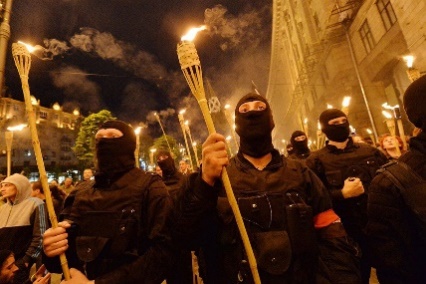 Основные виды экстремизма Политический экстремизм - тип политической активности, где граждане стремятся воплотить свои политические взгляды любыми средствами. Они предполагают насильственные формы воздействия на государственные институты, общественных и политических деятелей и отдельных индивидов. Националистический экстремизм -   радикальные идеи и действия в отношении представителей иной народности, национальности, этнической группы. Религиозный экстремизм - это неприятие идей другой религиозной конфессии, агрессивное отношение и поведение к иноверцам. Последователи стремятся к устранению представителей иной веры вплоть до физического истребления. Подростково-молодёжный экстремизм –   взгляды и тип поведения молодых людей, которые основываются на принципах силы, агрессии к окружающим, вплоть до насилия и убийства. Предполагает создание тоталитарного сообщества с формой подчинения. Экологический экстремизм -  радикальные взгляды к организациям и предприятиям, которые способствуют ухудшению экологической ситуации. Проявляется в акциях против виновников экологических преступлений, в пикетах и демонстрациях за защиту окружающей среды. Антиглобалистский экстремизм –   агрессивное поведение в отношении организаций, которые влияют на глобализацию в экономическом, политическом, культурном пространстве. Экстремисты склонны к организации массовых беспорядков. Моральный экстремизм   -  нетерпимость к нравственным нормам и правилам поведения. Например, резкая критика распущенности, сквернословия, ношения эпатажной одежды, несоблюдения религиозных и светских «кодексов чести» и др. Механизмы вовлечения в экстремистскую деятельность Лидеры экстремистских организаций завлекают молодёжь в свои объединения, где обещают легкое решение проблем. Средством массового информационного воздействия на молодых людей террористы выбирают интернет. Они используют социальные сети для поиска и вербовки новых последователей. Специально обученные люди анализируют тысячи аккаунтов в социальных сетях. Они выбирают молодых людей с проблемами социализации. Такие ребята уходят в интернет, где компенсируют нехватку общения, дружбы, внимания и человеческой теплоты. Главная опасность в том, что человеку сложно распознать, что его вербуют. Этапы вербовки в террористические организацииI этап. Знакомство   Вначале с жертвой заводит диалог приятный человек. Новый знакомый будет хорошо понимать свою цель, способен стать другом, любимым человеком или даже учителем. В течение общения вербовщик собирает информацию о человеке, анализирует ее и в дальнейшем использует для давления на объект. 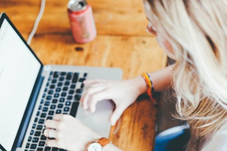 II этап. Обещания   Для девушки вербовщик пообещает найти любимого мужчину. Для замкнутого и неуверенного человека появится надежный друг. У неформала и индивидуалиста — осознание своей исключительности. Человек, который жаждет славы, увидит в новом знакомом возможность успеха. Тех, кто остро чувствует несправедливость общества, заинтересуют моделью другого сообщества. В итоге, новый знакомый пообещает предоставить человеку всё, в чём он нуждается. 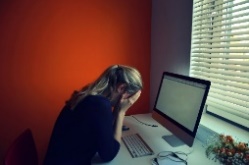    II этап. Вы в «кругу избранных» При вербовке злоумышленник постепенно углубляет представление о несправедливости жизни и неправильном поведении окружающих. Он подведёт к мысли, что из этого есть выход. А когда человек «готов», наступает следующий шаг — встреча. Например, с «кругом избранных», знакомство с «важным человеком» и т.п. Человек понимает, что его заметили, чувствует свою значимость и соглашается. Во время встречи возможны элементы гипноза или добавленные в чай запрещенных веществ. Они создадут положительный эмоциональный настрой по отношению к вербовщику, ослабят критическое мышление и способность здраво мыслить. 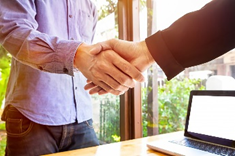    IV этап. ОтъездАдепт предлагает поехать на встречу с авторитетным лидером, на курсы изучения языка или на работу. Отъезд бывает внезапным, срочным, билет покупают за день до поездки, без времени на раздумье. Человека убеждают, что такой шанс выпадает раз в жизни и его упускать нельзя. Внезапный отъезд будет неожиданным для родных и близких человека. Они заметят, что что-то произошло или происходит не так.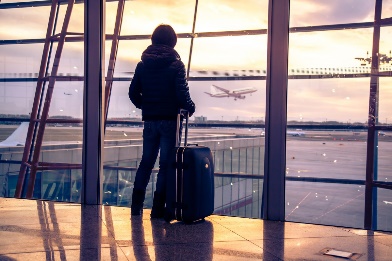 